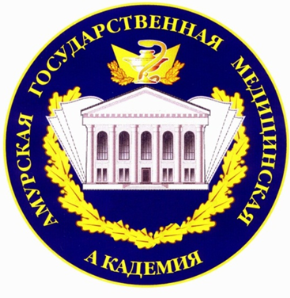 ФЕДЕРАЛЬНОЕ ГОСУДАРСТВЕННОЕ БЮДЖЕТНОЕ ОБРАЗОВАТЕЛЬНОЕ УЧРЕЖДЕНИЕ ВЫСШЕГО ОБРАЗОВАНИЯ«АМУРСКАЯ ГОСУДАРСТВЕННАЯ МЕДИЦИНСКАЯ АКАДЕМИЯ»МИНИСТЕРСТВА ЗДРАВООХРАНЕНИЯ РОССИЙСКОЙ ФЕДЕРАЦИИКАФЕДРА ГИСТОЛОГИИ И БИОЛОГИИг. Благовещенск, ул. Горького, д. 101 (теоретический корпус)ИНФОРМАЦИОННОЕ ПИСЬМОКафедра гистологиии биологии ФГБОУ ВО Амурская ГМА Минздрава Россиис 18.04.2023 г. проводит Олимпиаду школьников «Основы медицины – в биологии» (далее – Олимпиада).Для участия в Олимпиаде приглашаются учащиеся 10, 11 классов государственных, муниципальных и негосударственных образовательных организаций, реализующих основные общеобразовательные программы основного общего и среднего (полного) общего образования, расположенные на территории Амурской области.Олимпиада проводится по предмету медицинской направленности – биология (все разделы).Этапы Олимпиады проводятся по заданиям, составленным с учетом примерных основных общеобразовательных программ основного общего и среднего (полного) общего образования.Для участия в Олимпиаде необходимо: Заполнить заявку на участие в Олимпиаде (Word)и согласие на обработку персональных данных участника (сканкопия) до 3 апреля 2023 года и отправить на электронную почту vdvlx@mail.ru Полная информация, Положение об Олимпиаде, регламент, форма заявки и форма согласия на обработку персональных данных участника представлены на официальной странице Олимпиады  https://www.amursma.ru/obuchenie/kafedry/teoreticheskie/gistologii-s-biologiey/olimpiada-shkolnikov/Олимпиада проводится в два этапа:первый (отборочный) этап проводится 20.04.2023 г. в форме дистанционного тестирования, по результатам которого, участники приглашаются во второй (заключительный) этап;второй (заключительный) этап проводится 28.04.2023 года в очной форме на базе кафедры гистологии и биологии Амурской ГМА (г. Благовещенск, ул. Горького 101, теоретический корпус, 3 этаж, дисциплина Биология).Победители второго (заключительного) этапа награждаются дипломами I, II, III степени.Организационный взнос за участие в Олимпиаде не предусмотрен. Финансовое обеспечение очного этапа Олимпиады (за исключением расходов на проезд участников и сопровождающих их лиц к месту проведения очного этапа и обратно, расходов на питание, проживание, транспортное обслуживание) и методическое обеспечение всех этапов Олимпиады осуществляются за счет средств организатора.Контактные данные оргкомитета: Кафедра гистологии и биологии ФГБОУ ВО Амурская ГМА Минздрава России,г. Благовещенск, ул. Горького 101теоретический корпус, 3 этаж (дисциплина Биология).Контактные лица:Перминов Алексей АнатольевичТелефон +7 (921) 094-19-62 (WhatsApp)Полянская Алла Константиновна Телефон +7 (909) 883-15-32 (WhatsApp).